慕课《天文学导论》免费学习方式（十分感谢大家选学）及相关说明：1、首先在智慧树官网或者知到APP注册帐号:智慧树官网：https://www.zhihuishu.com/ 知到APP下载链接：https://www.zhihuishu.com/DownloadApp.html2、然后登录帐号，查找“天文学导论”课程，加入学习后可浏览任意章节开始学习：   公开课网址：https://coursehome.zhihuishu.com/courseHome/20915683、在校大学生可以选择“学分课”方式在学习后获得学分：   学分课网址：https://coursehome.zhihuishu.com/courseHome/2063883   具体选课方法请见：http://staff.ustc.edu.cn/~xuey/MOOC/4、如果是小朋友或者没有物理/天文背景的朋友也想看课程视频的话，大可以跳过不感兴趣或者听不太懂的地方，多看看其中好看的图片和动画哈。5、课程“参数”：   - 全课程净时长约640分钟（已到允许的上限）   - 共计十章、70节视频   - 共计98道弹题、100道章测试题、30道章讨论题、200道期末题库、6道材料题6、由于慕课时长约为线下总课时的36%，所以讲解难免有所删节甚至个别地方有点囫囵吞枣，还请大家谅解。7、特别感谢智慧树科大团队的倾情打造以及科大教务处的大力支持！8、欢迎大家指正并推广这门慕课，衷心感谢！康德：世界上有两件东西能够深深地震撼人们的心灵，一件是我们心中崇高的道德准则，另一件是我们头顶上灿烂的星空。爱因斯坦：宇宙最不可理解的是它是可以理解的。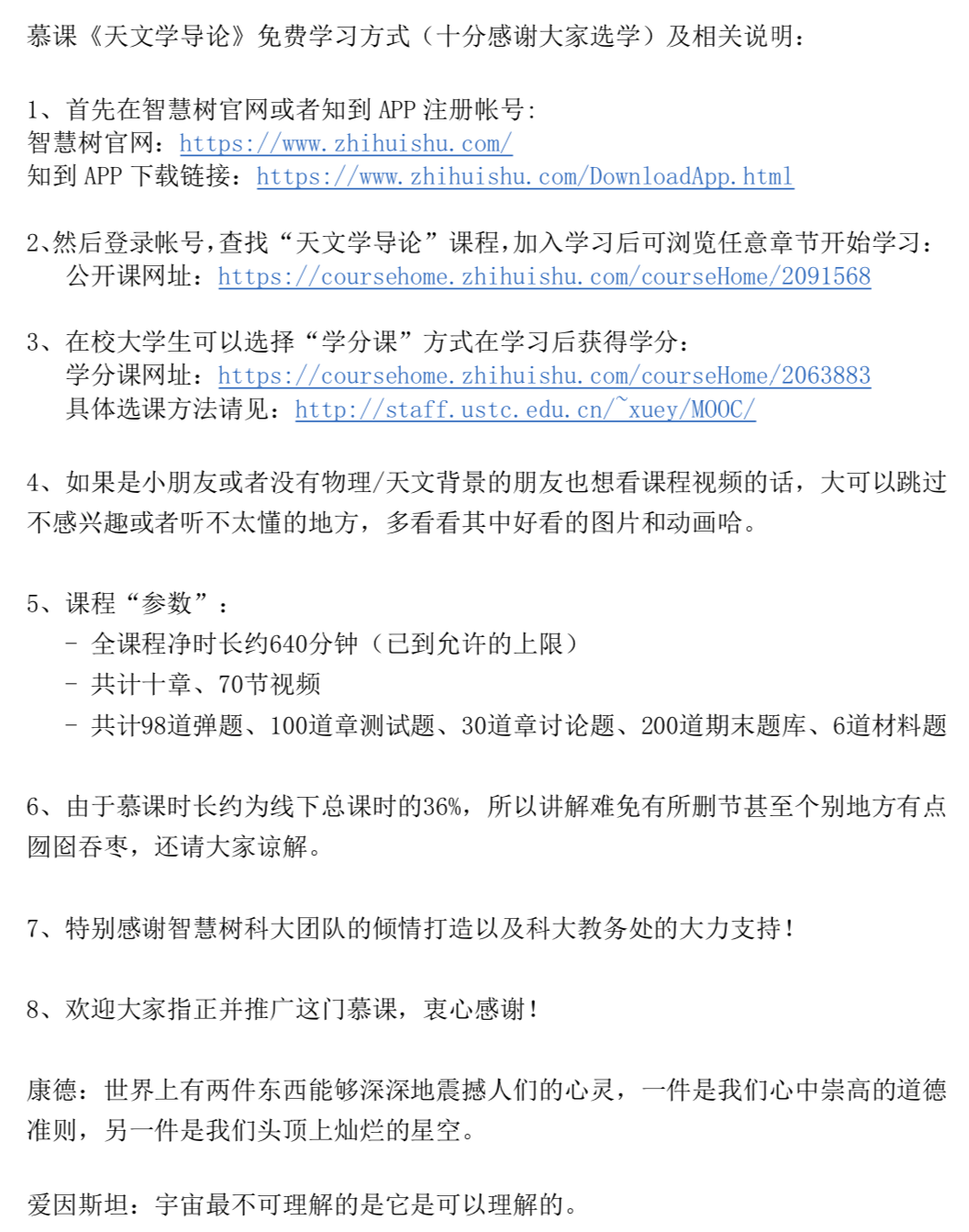 